МИНИСТЕРСТВО СЕЛЬСКОГО ХОЗЯЙСТВА, ПИЩЕВОЙ И ПЕРЕРАБАТЫВАЮЩЕЙ ПРОМЫШЛЕННОСТИ КАМЧАТСКОГО КРАЯПРИКАЗ № 29/56г. Петропавловск-Камчатский		                     «26» апреля 2018 годаО внесении изменения в приложения к приказу Министерства сельского хозяйства, пищевой и перерабатывающей промышленности Камчатского края от 11.04.2014 № 29/81 «О формировании и утверждении списков участников мероприятий и порядка выдачи свидетельств о предоставлении социальной выплаты на строительство (приобретение) жилья в сельской местности»В соответствии с постановлением Правительства Российской Федерации от 13.12.2017 № 1544 «О внесении изменений в Государственную программу развития сельского хозяйства и регулирования рынков сельскохозяйственной продукции, сырья и продовольствия на 2013 - 2020 годы», в целях уточнения отдельных положений приказа Министерства сельского хозяйства, пищевой и перерабатывающей промышленности Камчатского края от 11.04.2014 № 29/81 «О формировании и утверждении списков участников мероприятий и порядка выдачи свидетельств о предоставлении социальной выплаты на строительство (приобретение) жилья в сельской местности» ПРИКАЗЫВАЮ:1. Изложить приложение № 1 к приказу Министерства сельского хозяйства, пищевой и перерабатывающей промышленности Камчатского края от 11.04.2014 № 29/81 «О формировании и утверждении списков участников мероприятий и порядка выдачи свидетельств о предоставлении социальной выплаты на строительство (приобретение) жилья в сельской местности» согласно приложению № 1 к настоящему приказу.2. Изложить приложение № 2 к приказу Министерства сельского хозяйства, пищевой и перерабатывающей промышленности Камчатского края от 11.04.2014 № 29/81 «О формировании и утверждении списков участников мероприятий и порядка выдачи свидетельств о предоставлении социальной выплаты на строительство (приобретение) жилья в сельской местности» согласно приложению № 2 к настоящему приказу.3. Настоящий приказ вступает в силу через 10 дней после дня его официального опубликования и распространяется на правоотношения, возникшие с 1 января 2018 года.Министр									         А.А. КучеренкоПриложение № 1 к приказу Минсельхозпищепрома Камчатского краяот  «__» _________ 2018 № 29/___«Приложение № 1к приказу Минсельхозпищепрома Камчатского краяот 11.04.2014 № 29/81Порядок формирования и утверждениясписков участников мероприятий – получателей социальных выплат на строительство (приобретение) жилья в сельской местности1. Настоящий Порядок формирования и утверждения списков участников мероприятий – получателей социальных выплат на строительство (приобретение) жилья в сельской местности (далее – Порядок) разработан в соответствии с Типовым положением о предоставлении социальных выплат на строительство (приобретение) жилья гражданам Российской Федерации, проживающим в сельской местности, в том числе молодым семьям и молодым специалистам (далее – Типовое положение), являющимся Приложением  № 1 к Правилам предоставления и распределения субсидий из федерального бюджета бюджетам субъектов Российской Федерации на улучшение жилищных условий граждан, проживающих в сельской местности, в том числе молодых семей и молодых специалистов, утвержденным Приложением № 13 к постановлению Правительства Российской Федерации от 14.07.2012 № 717 «О Государственной программе развития сельского хозяйства и регулирования рынков сельскохозяйственной продукции, сырья и продовольствия на 2013-2020 годы» (далее – Государственная программа), в рамках реализации подпрограммы 5 «Устойчивое развитие сельских территорий» государственной программы «Развитие сельского хозяйства и регулирование рынков сельскохозяйственной продукции, сырья и продовольствия Камчатского края», утвержденной постановлением Правительства Камчатского края от 29.11.2013 № 523-П (далее – Подпрограмма).2. Порядок определяет правила формирования и утверждения списков граждан Российской Федерации, проживающих в сельской местности, в том числе молодых семей и молодых специалистов, проживающих и работающих на селе либо изъявивших желание переехать на постоянное место жительства в сельскую местность и работать там (далее соответственно - граждане, молодые семьи, молодые специалисты).3. Формирование и утверждение Сводного списка граждан, в том числе молодых семей и молодых специалистов, изъявивших желание улучшить жилищные условия с использованием социальных выплат (далее - Сводный список) осуществляет Министерство сельского хозяйства, пищевой и перерабатывающей промышленности Камчатского края (далее - Минсельхозпищепром Камчатского края).4. Граждане, имеющие право на получение социальной выплаты на строительство (приобретение) жилья в сельской местности (далее - социальная выплата) при соблюдении в совокупности условий, предусмотренных пунктом 4 Типового положения, представляют в органы местного самоуправления муниципальных образований Камчатского края (далее - органы местного самоуправления) по месту постоянного жительства заявление о включении в состав участников мероприятий по улучшению жилищных условий граждан, проживающих в сельской местности, в том числе молодых семей и молодых специалистов (далее – Заявление), по форме согласно приложению № 2 к Типовому соглашению, с приложением следующих документов:1) копий документов, удостоверяющих личность заявителя и членов его семьи;2) копий документов, подтверждающих родственные отношения между лицами, указанными в Заявлении в качестве членов семьи;3) копий документов, подтверждающих наличие у заявителя и (или) членов его семьи собственных и (или) заемных средств в размере, установленном подпунктом «в» пункта 4 настоящего Типового положения, а также при необходимости право заявителя (лица, состоящего в зарегистрированном браке с заявителем) на получение материнского (семейного) капитала. Перечень таких документов установлен приложением № 1 к настоящему Порядку;4) документа, подтверждающего признание гражданина нуждающимся в улучшении жилищных условий;5) выписка из лицевого счета или из домовой книги жилого помещения, в котором заявитель и члены его семьи зарегистрированы по месту жительства;6) копии трудовой книжки (для работающих по трудовым договорам) или копий документов, содержащих сведения о государственной регистрации физического лица в качестве индивидуального предпринимателя;7) предварительный договор купли-продажи готового помещения, планируемого к приобретению, с приложением заключения комиссии, созданной органом местного самоуправления, о соответствии жилого помещения требованиям, указанным в пункте 9 Типового положения (для граждан, изъявивших желание улучшить жилищные условия путем приобретения жилого помещения);8) разрешительные документы на строительство индивидуального жилого дома согласно приложению № 2 к настоящему Порядку (для граждан, изъявивших желание улучшить жилищные условия путем строительства индивидуального жилого дома):9) для граждан, изъявивших желание улучшить жилищные условия путем строительства (приобретения) жилья с привлечением жилищного кредита (займа), в том числе ипотечного:а) кредитный договор на предоставление гражданину ипотечного жилищного кредита (займа) на строительство (приобретение) жилья, заверенный кредитной организацией (заимодавцем);б) справка кредитной организации (заимодавца), предоставившей гражданину кредит (заем), об остатке суммы основного долга и остатке задолженности по выплате процентов за пользование кредитом (займом);в) документы, подтверждающие право собственности на жилое помещение с приложением заключения комиссии, созданной органом местного самоуправления, о соответствии жилого помещения требованиям, указанным в пункте 9 Типового положения;10) договор участия в долевом строительстве многоквартирного дома, оформленный в соответствии с требованиями Федерального закона «Об участии в долевом строительстве многоквартирных домов и иных объектов недвижимости и о внесении изменений в некоторые законодательные акты Российской Федерации» (для граждан, изъявивших желание улучшить жилищные условия путем участия в долевом строительстве жилых домов (квартир)11) согласие заявителя и членов его семьи (или их законных представителей) на передачу и обработку персональных данных в соответствии с законодательством Российской Федерации.5. Молодые семьи и молодые специалисты при соблюдении условий, предусмотренных частями 32 - 34 Типового положения предоставляют в органы местного самоуправления Заявление, с приложением следующих документов.1) копий документов, удостоверяющих личность заявителя и членов его семьи;2) копии документа об образовании молодого специалиста либо справки из образовательной организации о его обучении на последнем курсе этой образовательной организации;3) копии свидетельства о браке (для лиц, состоящих в браке);4) копии свидетельства о рождении (или об усыновлении) ребенка (детей);5) копии документов, подтверждающих постоянное проживание (регистрацию по месту жительства) либо по месту пребывания;6) копии трудового договора с работодателем (для работающих по трудовым договорам) или документа, содержащего сведения о государственной регистрации физического лица в качестве индивидуального предпринимателя7) копии соглашения с работодателем (органом местного самоуправления) о трудоустройстве в сельской местности по окончании образовательной организации (для учащихся последних курсов образовательных организаций);8) документов, подтверждающих признание заявителя нуждающимся в улучшении жилищных условий (для лиц, постоянно проживающих в сельской местности), или копий документов, подтверждающих соответствие условиям, установленным пунктом 33 настоящего Типового положения (для лиц, изъявивших желание постоянно проживать в сельской местности);9) копий документов, подтверждающих наличие у заявителя и (или) членов его семьи собственных и (или) заемных средств в размере, установленном подпунктом «в» пункта 4 настоящего Типового положения, а также при необходимости право заявителя (лица, состоящего в зарегистрированном браке с заявителем) на получение материнского (семейного) капитала. Перечень таких документов установлен приложением № 1 к настоящему Порядку;10) предварительный договор купли-продажи готового помещения, планируемого к приобретению, с приложением заключения комиссии, созданной органом местного самоуправления, о соответствии жилого помещения требованиям, указанным в пункте 9 Типового положения (для молодых семей, молодых специалистов, изъявивших желание улучшить жилищные условия путем приобретения жилого помещения);11) разрешительные документы на строительство индивидуального жилого дома согласно приложению № 2 к настоящему Порядку (для молодых семей, молодых специалистов, изъявивших желание улучшить жилищные условия путем строительства индивидуального жилого дома):12) для молодых семей, молодых специалистов, изъявивших желание улучшить жилищные условия путем строительства (приобретения) жилья с привлечением жилищного кредита (займа), в том числе ипотечного:а) кредитный договор на предоставление гражданину ипотечного жилищного кредита (займа) на строительство (приобретение) жилья, заверенный кредитной организацией (заимодавцем);б) справка кредитной организации (заимодавца), предоставившей гражданину кредит (заем), об остатке суммы основного долга и остатке задолженности по выплате процентов за пользование кредитом (займом);в) документы, подтверждающие право собственности на жилое помещение с приложением заключения комиссии, созданной органом местного самоуправления, о соответствии жилого помещения требованиям, указанным в пункте 9 Типового положения;13) договор участия в долевом строительстве многоквартирного дома, оформленный в соответствии с требованиями Федерального закона «Об участии в долевом строительстве многоквартирных домов и иных объектов недвижимости и о внесении изменений в некоторые законодательные акты Российской Федерации» (для молодых семей, молодых специалистов, изъявивших желание улучшить жилищные условия путем участия в долевом строительстве жилых домов (квартир);14) согласие заявителя и членов его семьи (или их законных представителей) на передачу и обработку персональных данных в соответствии с законодательством Российской Федерации.6. Документы, указанные в части 4 и части 5 Порядка, не должны быть выданы либо заверены ранее 30 календарных дней на момент подачи документов в Минсельхозпищепром Камчатского края.6.1. Документы по сметной стоимости на строительство индивидуального дома могут быть выданы ранее 30 календарных дней на момент подачи документов в Минсельхозпищепром Камчатского края.7. Копии документов, указанных в части 4 и части 5 предоставляются вместе с оригиналами для удостоверения их идентичности (о чем делается отметка лицом, осуществляющим прием документов) либо должны быть заверены в установленном порядке.8. Соответствие жилого помещения требованиям, указанным в пункте 9 Типового положения устанавливается комиссией, созданной органом местного самоуправления, в соответствии с постановлением Правительства Российской Федерации от 28.01.2006 № 47 «Об утверждении положения о признании помещения жилым помещением, жилого помещения непригодным для проживания и многоквартирного дома аварийным и подлежащим сносу или реконструкции».9. Органы местного самоуправления проверяют правильность оформления документов, представленных заявителем, и достоверность содержащихся в них сведений, формируют предварительные списки граждан, в том числе молодых семей и молодых специалистов, изъявивших желание улучшить жилищные условия с использованием социальных выплат в рамках Государственной программы (далее - предварительные списки) на три года - очередной финансовый год и плановый период (отдельно на каждый год) по форме согласно приложению № 3 к настоящему Порядку, учитывая хронологическую последовательность по дате подачи заявлений заявителями и очередность, указанную в пунктах 5, 6, 36, 37 Типового положения.10. При выявлении недостоверной информации, содержащейся в документах, представленных заявителями, органы местного самоуправления в течение 30 календарных дней со дня выявления указанной информации возвращают документы гражданам, молодым семьям, молодым специалистам, с указанием причин возврата.11. Органы местного самоуправления направляют предварительные списки с приложением сведений о привлечении средств местных бюджетов для этих целей в срок до 1 июля года, предшествующего очередному финансовому году, в Минсельхозпищепром Камчатского края.12. Распределение лимитов бюджетных обязательств на получение социальных выплат осуществляется Минсельхозпищепромом Камчатского края между гражданами, молодыми семьями, молодыми специалистами, по результатам решения рабочей группы по реализации программных мероприятий в Минсельхозпищепроме Камчатского края (далее - рабочая группа). Состав  рабочей группы утверждается приказом Минсельхозпищепрома Камчатского края.13. Определение размера социальной выплаты производится Минсельхозпищепром Камчатского края в соответствии с пунктами 13 - 16 Типового положения, но не менее одной социальной выплаты на каждое муниципальное образование в Камчатском крае. 14. Минсельхозпищепром Камчатского края, на основании представленных органами местного самоуправления предварительных списков и документов, заверенных в установленном порядке и актуальных на дату предоставления в Минсельхозпищепром Камчатского края, в срок до 20 июля года, предшествующего очередному финансовому году, формирует и с учетом объема субсидий, предусмотренных на эти мероприятия, утверждают Сводный список на три года - очередной финансовый год и плановый период по форме, утвержденной Министерством сельского хозяйства Российской Федерации, а также уведомляют органы местного самоуправления о принятом решении для доведения до сведения граждан информации о включении их в указанные списки. Органы местного самоуправления уведомляют граждан, молодые семьи, молодых специалистов, о принятом решении по форме согласно приложению № 4 настоящего Порядка.15. Сводный список формируется по дате поступления заявлений в органы местного самоуправления и в разрезе муниципальных образований в Камчатском крае, учитывая хронологическую последовательность по дате подачи заявлений заявителями и очередность, указанную в пунктах 5, 6, 36, 37 Типового положения. Заявления, поступившие в один день, учитываются в Сводном списке в планируемом году в алфавитном порядке.16. Случаи внесения изменений в Сводный список:1) подача гражданином, молодой семьей, молодым специалистом заявления об исключении из Сводного списка;2) поступление в Минсельхозпищепромом Камчатского края документов либо сведений о несоблюдении гражданином условий, предусмотренных пунктом 4 Типового положения, молодыми семьями, молодыми специалистами условий, предусмотренных в пунктах 32, 34 Типового положения;3)  выезд гражданина, молодой семьи, молодого специалиста за пределы Камчатского края на постоянное место жительства;4) смерть гражданина, молодого специалиста, члена молодой семьи (членов молодой семьи), при условии, что иные члены молодой семьи не соответствуют требованиям, предусмотренным подпунктом «а» пунктам 32, 34 Типового положения;5) увеличение объема субсидий, предусмотренных на реализацию мероприятий Государственной программы, а также Подпрограммы. 17. В случаях, предусмотренных пунктами 1-4 части 16 настоящего Порядка, Минсельхозпищепром Камчатского края исключает гражданина, молодую семью, молодого специалиста из Сводного списка в течение 10 календарных дней со дня получения документов либо сведений, подтверждающих возникновение указанных случаев.18. В случае, указанном в пункте 5 части 16 настоящего Порядка, Минсельхозпищепром Камчатского края в течение 10 календарных дней со дня принятия соответствующего решения вносит дополнения в Сводный список. Дополнения в Сводный список вносятся с учетом даты подачи заявлений гражданами, молодыми семьями, молодыми специалистами.19. Минсельхозпищепром Камчатского края в течение 3 рабочих дней со дня внесения изменений в Сводный список, указанных в пунктах 1 - 3 и 5 части 16 настоящего Порядка, уведомляет органы местного самоуправления для доведения до граждан, в том числе молодых семей, молодых специалистов информации о внесении изменений в Сводный список.Приложение № 1 к Порядку формирования и утверждения списков участников мероприятий – получателей социальных выплат на строительство (приобретение) жилья в сельской местности Перечень документов, подтверждающих наличие у заявителя собственных и (или) заемных средств и (или) право заявителя (лица, состоящего в зарегистрированном браке с заявителем) на получение материнского (семейного) капитала*Справка банка (выписка со счета) о размере денежных средств на счете заявителя;Справка кредитной организации о размере кредита, который кредитная организация готова предоставить заявителю для строительства (приобретения) жилья, с указанием цели и срока его предоставления;Копия решения банка или иной кредитной организации о предоставлении ипотечного жилищного кредита (займа) заявителю;Копия государственного сертификата на материнский (семейный) капитал с приложением справки Пенсионного фонда Российской Федерации или его территориального органа о размере (оставшейся части) материнского (семейного) капитала лица, имеющего право на дополнительные меры государственной поддержки;Копия договора займа, заключенного с организацией, с указанием цели и срока его использования;Документы, подтверждающие стоимость выполненных работ при условии получения социальной выплаты на завершение ранее начатого строительства индивидуального жилого дома.* документы предоставляются по выбору граждан, молодых семей и молодых специалистовПриложение № 2 к Порядку формирования и утверждения списков участников мероприятий – получателей социальных выплат на строительство (приобретение) жилья в сельской местности Перечень разрешительных документов, необходимых для строительства индивидуального жилого домаПравоустанавливающие документы на земельный участок (договор аренды земельного участка (с администрацией) либо копия документа, подтверждающего право собственности на земельный участок). План границ земельного участка.Разрешение на строительство.Кадастровый паспорт участка (выписка из государственного кадастра недвижимости).Экспликация помещений, с указанием общей площади.Сметная стоимость.      Документы, подтверждающие стоимость выполненных работ, при условии получения социальной выплаты на завершение ранее начатого строительства индивидуального жилого дома.Приложение №3 к Порядку формирования и утверждения списков участников мероприятий-получателей социальных выплат на строительство (приобретение) жилья в сельской местностиУТВЕРЖДАЮ Глава ____________ муниципального образования в Камчатском крае ___________________ ___________ ________              (Ф.И.О.)               (подпись)     (дата)Списокграждан, в том числе молодых семей и молодых специалистов, изъявивших желание улучшить жилищные условия с использованием социальных выплат в рамках подпрограммы «Устойчивое развитие сельских территорий» Государственной программы развития сельского хозяйства и регулирования рынков сельскохозяйственной продукции, сырья и продовольствия на 2013-2020 годы и подпрограммы 5 «Устойчивое развитие сельских территорий» государственной программы Камчатского края «Развитие сельского хозяйства и регулирование рынков сельскохозяйственной продукции, сырья и продовольствия Камчатского края» по ____________________________________________           (наименование муниципального образования в Камчатском крае)     I. Граждане, проживающие в сельской местности     1.     II. Молодые семьи и молодые специалисты     1..___________________________________________   ______________________       (должность лица, сформировавшего список)                                                  (подпись)Список формируется по дате поступления заявлений. Заявления, поступившие в один день, учитываются в списке в планируемом году в алфавитном порядкеПриложение №4 к Порядку формирования и утверждения списков участников мероприятий-получателей социальных выплат на строительство (приобретение) жилья в сельской местностиУВЕДОМЛЕНИЕ__________________________________________ сообщает, что гражданин(ка)            (наименование муниципального образования)гр.  _________________________________________________________________(ФИО полностью)включен (на) в Сводный список участников мероприятий - получателей социальных выплат в рамках реализации подпрограммы «Устойчивое развитие сельских территорий» Государственной программы развития сельского хозяйства и регулирования рынков сельскохозяйственной продукции, сырья и продовольствия на 2013-2020 годы и подпрограммы 5 «Устойчивое развитие сельских территорий» государственной программы Камчатского края «Развитие сельского хозяйства и регулирование рынков сельскохозяйственной продукции, сырья и продовольствия Камчатского края» по категории ______________________________________________  на_____ год.(граждане, молодые семьи, молодые специалисты – нужное указать) __________________________________  __________  ___________            (Должность уполномоченного лица)                  (подпись)                (ФИО)_____________           (Дата)Приложение № 2 к приказу Минсельхозпищепрома Камчатского краяот  «__» _________ 2018 № 29/___«Приложение № 2к приказу Минсельхозпищепрома Камчатского краяот 11.04.2014 № 29/81Порядок выдачи свидетельств о предоставлении социальной выплаты на строительство (приобретение) жилья в сельской местности1. Настоящий Порядок определяет правила выдачи свидетельств о предоставлении социальной выплаты на строительство (приобретение) жилья в сельской местности (далее – Свидетельство) гражданам, в том числе молодым семьям и молодым специалистам, проживающим и работающим на селе либо изъявившим желание переехать на постоянное место жительства в сельскую местность и работать там, в рамках реализации Государственной программы, а также в рамках реализации Подпрограммы (далее - участники мероприятий по улучшению жилищных условий).2. Право участников мероприятий по улучшению жилищных условий на получение социальной выплаты удостоверяется свидетельством, которое не является ценной бумагой. Срок действия свидетельства составляет 1 год с даты выдачи, указанной в Свидетельстве.3. Выдача свидетельств участникам мероприятий по улучшению жилищных условий осуществляется Минсельхозпищепром Камчатского края.4. Оформление и выдача свидетельств осуществляется на основании утвержденного Минсельхозпищепрома Камчатского края Сводного списка.5. Минсельхозпищепром Камчатского края ведет реестр Свидетельств, выданных участникам мероприятий по улучшению жилищных условий, по форме согласно приложению № 1 к настоящему Приказу.6. Участники мероприятий по улучшению жилищных условий имеют право получить Свидетельство лично либо через представителя. Представитель имеет право на получение Свидетельства при наличии документа, удостоверяющего личность, и документа, подтверждающего его полномочия.7. Участники мероприятий по улучшению жилищных условий в течение 3 рабочих дней со дня вручения Свидетельства представляет его в кредитную организацию для заключения договора и открытия банковского счета, предназначенного для зачисления социальной выплаты.8. Перечисление социальной выплаты на счет участника мероприятий по улучшению жилищных условий, открытый им в кредитной организации, осуществляется путем предоставления в территориальный орган Федерального казначейства платежного документа на перечисление социальной выплаты, оформленного в установленном порядке, не позднее десятого рабочего дня после предоставления получателем социальной выплаты копии договора об открытии банковского счета, предназначенного для зачисления социальной выплаты. 9. Подлинники свидетельств с отметкой кредитной организации о произведенной оплате возвращаются в Минсельхозпищепром Камчатского края в течение 20 календарных дней со дня произведения оплаты. Срок хранения подлинников свидетельств в Минсельхозпищепроме Камчатского края составляет 5 лет.10. В случае изменения паспортных данных, численного состава семьи, стоимости строительства или приобретения жилья, способа улучшения жилищных условий участника мероприятий по улучшению жилищных  условий Минсельхозпищепром Камчатского края осуществляется замена Свидетельства на основании заявления участника мероприятий по улучшению жилищных  условий, с приложением документов, подтверждающий соответствующие изменения. Расчет размера социальной выплаты при выдаче нового свидетельства производится исходя из средней рыночной стоимости 1 кв. метра общей площади жилья в сельской местности на территории муниципальных районов в Камчатском крае, утвержденной приказом Министерства экономического развития и торговли Камчатского края, действовавшей на дату выдачи свидетельства, подлежащего замене.11. В случае утраты или порчи Свидетельства Минсельхозпищепром Камчатского края оформляется дубликат Свидетельства на основании заявления участника мероприятий по улучшению жилищных  условий.12. В случае исключения участника мероприятий по улучшению жилищных  условий из Сводного списка, по основаниям, предусмотренным пунктами 1-4 части 16 Порядка формирования и утверждения списков участников мероприятий – получателей социальных выплат на строительство (приобретение) жилья в сельской местности, Свидетельство подлежит аннулированию.13. Решение о замене Свидетельства, выдачи дубликата Свидетельства, аннулированию Свидетельства оформляется приказом Минсельхозпищепром Камчатского края в течение 10 рабочих дней с момента поступления в Минсельхозпищепром Камчатского края соответствующего заявления, поступления документов и сведений, являющихся основанием для принятия соответствующего решения.14. В случае предоставления социальной выплаты молодой семье (молодому специалисту), член молодой семьи (молодой специалист), работодатель и Минсельхозпищепром Камчатского края заключают трехсторонний договор об обеспечении жильем молодой семьи (молодого специалиста) с использованием на эти цели социальной выплаты по форме, согласно приложению № 2 к настоящему Порядку.15. В случае если получателем социальной выплаты в категории молодая семья (молодой специалист) является индивидуальный предприниматель, в том числе глава крестьянского (фермерского) хозяйства, заключается трехсторонний договор, с участием Минсельхозпищепрома Камчатского края и органа местного самоуправления по форме, согласно приложению № 3 к настоящему Порядку.16. В случае досрочного расторжения трудового договора (прекращения индивидуальной предпринимательской деятельности) право члена молодой семьи (молодого специалиста) на социальную выплату сохраняется, если член молодой семьи (молодой специалист) в срок, не превышающий 6 месяцев, заключил трудовой договор с другим работодателем или организовал иную индивидуальную предпринимательскую деятельность в агропромышленном комплексе или социальной сфере (основное место работы) в сельской местности, при условии соблюдения требований, установленных частью 14,15 Настоящего Порядка.17. При этом период трудовой деятельности у прежнего работодателя (период ведения прежней индивидуальной предпринимательской деятельности) учитывается при исполнении членом молодой семьи (молодым специалистом) обязательства, предусмотренного договором, указанным в частях 14,15 настоящего Порядка.18. При несоблюдении условий, предусмотренных частями 16 настоящего Порядка, Минсельхозпищепром Камчатского края сохраняет право истребовать в судебном порядке от члена молодой семьи (молодого специалиста) средства в размере предоставленной социальной выплаты.19. Жилое помещение оформляется в общую собственность всех членов семьи, указанных в Свидетельстве.20. Сроки оформления жилого помещения в общую собственность всех членов семьи, указанных в Свидетельстве, и предоставление в Минсельхозпищепром Камчатского края документов, подтверждающих право собственности на данное жилое помещение:1) приобретение жилого помещения - не позднее 1 года с даты выдачи, указанной в свидетельстве;2) участие в долевом строительстве жилых домов (квартир) - не позднее 3 лет с даты выдачи, указанной в свидетельстве;3) строительство жилого дома (создание объекта индивидуального жилищного строительства или пристроенного жилого помещения к имеющемуся жилому дому) - не позднее 5 лет с даты выдачи, указанной в свидетельстве.21. В случае использования для софинансирования строительства (приобретения) жилья ипотечного жилищного кредита (займа) допускается оформление построенного (приобретенного) жилого помещения в собственность одного из супругов или обоих супругов. При этом лицо (лица), на чье имя оформлено право собственности на жилое помещение, представляет в Минисельхозпищепром Камчатского края заверенное в установленном порядке обязательство переоформить после снятия обременения построенное (приобретенное) жилое помещение в общую собственность всех членов семьи, указанных в свидетельстве, в срок не позднее 60 календарных дней с момента снятия обременения. 22. Минсельхозпищепром Камчатского края вправе истребовать в судебном порядке от участника мероприятий по улучшению жилищных условий средства в размере предоставленной социальной выплаты в случае несоблюдения срока, установленного частью 19 настоящего Порядка и абзацем 3 пункта 29 Типового положения.23. Участник мероприятий по улучшению жилищных условий социальной выплаты возвращает средства полученной социальной выплаты на лицевой счет Минсельхозпищепрома Камчатского края в течение 30 календарных дней со дня получения уведомления Минсельхозпищепрома Камчатского края о возврате необоснованно полученных средств социальной выплаты.Приложение № 1 к Порядку выдачи свидетельств о предоставлении социальной выплаты на строительство (приобретение) жилья в сельской местностиРеестр выданных свидетельств о предоставлении социальной выплаты на строительство (приобретение)жилья в сельской местности гражданам, в том числе молодым семьям и молодым специалистамза _______год  I. Граждане, проживающие в сельской местности    1.    II. Молодые семьи и молодые специалисты    1.___________________________________________   ______________________       (руководитель органа исполнительной власти)                                                 (подпись)___________________________________________   ______________________       (должность лица, сформировавшего реестр)                                                  (подпись)Приложение № 2 к Порядку выдачи свидетельств о предоставлении социальной выплаты на строительство (приобретение) жилья в сельской местностиДоговор об обеспечении жильём молодой семьи (молодого специалиста) с использованием на эти цели социальной выплатыг. Петропавловск - Камчатский			             « ___ » __________ 20__Министерство сельского хозяйства, пищевой и перерабатывающей промышленности Камчатского края, в лице Министра ___________, действующего на основании Положения о Министерстве, утвержденного постановлением Правительства Камчатского края от «___» ______ 20___ года № ________, именуемое в дальнейшем «Министерство», с одной стороны, _______________, в лице _____________________, действующего на основании ___________________, именуемое в дальнейшем «Работодатель» с другой стороны и гражданин Российской Федерации _____________________, паспорт_____________________, именуемый (ая) в дальнейшем «Получатель», с третьей стороны, именуемые в дальнейшем «Стороны», в соответствии с Типовым положением о предоставлении социальных выплат на строительство (приобретение) жилья гражданам Российской Федерации, проживающим в сельской местности, в том числе молодым семьям и молодым специалистам (Приложение 1 к Правилам предоставления и распределения субсидий из федерального бюджета бюджетам субъектов Российской Федерации на улучшение жилищных условий граждан, проживающих в сельской местности, в том числе молодых семей и молодых специалистов, являющихся Приложением № 13 к Государственной программы развития сельского хозяйства и регулирования рынков сельскохозяйственной продукции, сырья и продовольствия на 2013-2020 годы, утвержденной постановлением Правительства Российской Федерации от 14.07.2012 № 717) (далее – Типовое положение), и Порядком выдачи свидетельств о предоставлении социальной выплаты на строительство (приобретение) жилья в сельской местности, утвержденным приказом Министерства от 11.04.2014 № 29/81 (далее – Порядок), в рамках реализации мероприятий государственной программы Камчатского края «Развитие сельского хозяйства и регулирование рынков сельскохозяйственной продукции, сырья и продовольствия Камчатского края», утвержденной постановлением Правительства Камчатского края 29.11.2013       № 523-П, заключили настоящий договор (далее - Договор) о нижеследующем:1.Предмет Договора1.1. Предметом Договора является предоставление Министерством в 20__ году социальной выплаты на приобретение (строительство) жилья молодой семье, молодому специалисту, проживающим и работающим либо изъявившим желание переехать на постоянное место жительства в сельскую местность (далее – Социальная выплата) посредством перечисления средств на банковский счет Получателя, открытый в кредитной организации, определенной Министерством.Права и обязанности Сторон2.1.	Министерство:2.1.1. Выдает Свидетельство о предоставлении Социальной выплаты на приобретение (строительство) жилья в сельской местности (далее - Свидетельство) Получателю.2.1.2. Перечисляет бюджетные средства Социальной выплаты в размере, рассчитанном в соответствии с пунктами 13-16 Типового положения, на банковский счет Получателя, открытый в кредитной организации, определенной Министерством, и предназначенный для зачисления Социальной выплаты. 2.1.3. В случае неисполнения Получателем обязательства работать у Работодателя по трудовому договору не менее 5 лет со дня получения социальной выплаты вправе истребовать от Получателя средства в размере предоставленной Социальной выплаты в судебном порядке.2.2	Работодатель:2.2.1. Обязуется уведомить Министерство о расторжении трудового договора с Получателем до истечения срока, установленного пунктом 2.2.1 настоящего Договора не позднее 10 рабочих дней со дня издания соответствующего приказа. Уведомление должно быть направлено в бумажном виде с приложением копии приказа о расторжении трудового, заверенного в установленном порядке.2.3	Получатель:2.3.1. Обязуется работать у Работодателя по трудовому договору не менее 5 лет с даты выдачи Свидетельства – до _____________ года. 2.3.2. Право Получателя на социальную выплату сохраняется в случае досрочного расторжения трудового договора, если Получатель (молодой специалист, член молодой семьи) в срок, не превышающий 6 месяцев, заключил трудовой договор с другим работодателем или организовал индивидуальную предпринимательскую деятельность в агропромышленном комплексе или социальной сфере (основное место работы) в сельской местности. При этом период трудовой деятельности у Работодателя учитывается при исполнении Получателем обязательства, предусмотренного пунктом 2.3.1. настоящего Договора. 2.3.3. Обязуется сообщить в Министерство о заключении трудового договора с другим работодателем или организации индивидуальной предпринимательской деятельности в агропромышленном комплексе или социальной сфере (основное место работы) в сельской местности в течение 10 рабочих дней с момента оформления на новое основное место работы, путём предоставления подтверждающих документов, заверенных в установленном порядке.2.3.4. При несоблюдении условий, указанных в пунктах 2.3.1. - 2.3.3. настоящего Договора, обязуется вернуть средства предоставленной Социальной выплаты на лицевой счет Министерства края в течение 30-ти дней со дня получения уведомления Министерства.3. Порядок использования социальной выплаты3.1. Министерство перечисляет бюджетные средства, предназначенные для Социальной выплаты, на банковский счет Получателя. 3.2. Перечисление Социальной выплаты с банковского счета Получателя производится кредитной организацией:3.2.1 Продавцу, указанному в договоре купли-продажи, на основании которого осуществлена государственная регистрация права собственности на приобретаемое жилое помещение.3.2.2. Исполнителю (подрядчику), указанному в договоре подряда на строительство жилого дома для получателя социальной выплаты.3.2.3. Застройщику, указанному в договоре участия в долевом строительстве жилых домов (квартир), в котором Получатель является участником долевого строительства, оформленном в соответствии с требованиями Федерального закона «Об участии в долевом строительстве многоквартирных домов и иных объектов недвижимости и о внесении изменений в некоторые законодательные акты Российской Федерации»;3.2.4. Продавцу, указанному в договоре купли-продажи материалов и оборудования для строительства жилого дома собственными силами Получателя;3.2.5. Кредитной организации или юридическому лицу, указанным в кредитном договоре (договоре займа) о предоставлении Получателю кредита (займа) на строительство (приобретение) жилья, в том числе ипотечного.Ответственность Сторон4.1. В случае неисполнения или ненадлежащего исполнения своих обязательств по настоящему Договору Стороны несут ответственность в соответствии с законодательством Российской Федерации.Разрешение споров5.1. Стороны принимают все меры к разрешению споров и разногласий, возникающих в связи с исполнением настоящего Договора путем переговоров между Сторонами.5.2. Все неурегулированные путем переговоров споры и разногласия между Сторонами, возникающие в связи с исполнением настоящего Договора, подлежат рассмотрению в суде. Прочие условия6.1. Все изменения и дополнения к настоящему Договору действительны лишь в том случае, если они имеют ссылку на настоящий Договор, совершены в письменной форме и подписаны уполномоченными на то представителями Сторон.6.2. Настоящий Договор составляется в трех экземплярах по одному каждой стороне, имеющих равную юридическую силу.6.3. Настоящий Договор действует с момента его подписания и до полного исполнения обязательств.Юридические адреса и реквизиты СторонПриложение № 3 к Порядку выдачи свидетельств о предоставлении социальной выплаты на строительство (приобретение) жилья в сельской местностиДоговор об обеспечении жильём молодой семьи (молодого специалиста), являющегося индивидуальным предпринимателем, в том числе главой крестьянского (фермерского) хозяйства  с использованием на эти цели социальной выплатыг. Петропавловск - Камчатский			          « ___ » __________ 20__ г.Министерство сельского хозяйства, пищевой и перерабатывающей промышленности Камчатского края, в лице Министра ___________, действующего на основании Положения о Министерстве, утвержденного постановлением Правительства Камчатского края от 25 апреля 2011 года № 153-П, именуемое в дальнейшем «Министерство», с одной стороны, _______________, в лице _____________________, действующего на основании ___________________, именуемое в дальнейшем «орган местного самоуправления» с другой стороны и индивидуальный предприниматель (глава крестьянского (фермерского) хозяйства) _____________________, действующий на основании на основании свидетельства о государственной регистрации _____________________, именуемый (ая) в дальнейшем «Получатель», с третьей стороны, именуемые в дальнейшем «Стороны», в соответствии с Типовым положением о предоставлении социальных выплат на строительство (приобретение) жилья гражданам Российской Федерации, проживающим в сельской местности, в том числе молодым семьям и молодым специалистам (Приложение 1 к Правилам предоставления и распределения субсидий из федерального бюджета бюджетам субъектов Российской Федерации на улучшение жилищных условий граждан, проживающих в сельской местности, в том числе молодых семей и молодых специалистов, являющихся Приложением № 13 к Государственной программы развития сельского хозяйства и регулирования рынков сельскохозяйственной продукции, сырья и продовольствия на 2013-2020 годы, утвержденной постановлением Правительства Российской Федерации от 14.07.2012 № 717) (далее – Типовое положение), и Порядком выдачи свидетельств о предоставлении социальной выплаты на строительство (приобретение) жилья в сельской местности, утвержденным приказом Министерства от 11.04.2014 № 29/81 (далее – Порядок), в рамках реализации государственной программы Камчатского края «Развитие сельского хозяйства и регулирование рынков сельскохозяйственной продукции, сырья и продовольствия Камчатского края», утвержденной постановлением Правительства Камчатского края 29.11.2013 № 523-П, заключили настоящий договор (далее - Договор) о нижеследующем:1.Предмет Договора1.1. Предметом Договора является предоставление Министерством в 20__ году социальной выплаты на приобретение (строительство) жилья молодой семье, молодому специалисту, проживающим и работающим либо изъявившим желание переехать на постоянное место жительства в сельскую местность (далее – Социальная выплата) посредством перечисления средств на банковский счет Получателя, открытый в кредитной организации, определенной Министерством.Права и обязанности Сторон2.1.	Министерство:2.1.1. Выдает Свидетельство о предоставлении Социальной выплаты на приобретение (строительство) жилья в сельской местности (далее - Свидетельство) Получателю.2.1.2. Перечисляет бюджетные средства Социальной выплаты в размере, рассчитанном в соответствии с пунктами 13-16 Типового положения, на банковский счет Получателя, открытый в кредитной организации, определенной Министерством, и предназначенный для зачисления Социальной выплаты. 2.1.3. В случае неисполнения Получателем обязательства осуществлять предпринимательскую деятельность в муниципальном образовании не менее 5 лет со дня получения социальной выплаты вправе истребовать от Получателя средства в размере предоставленной Социальной выплаты в судебном порядке.2.2. Орган местного самоуправления:2.2.1. Предупреждает Министерство о прекращении деятельности Получателя в качестве индивидуального предпринимателя (главы крестьянского (фермерского) хозяйства) до истечения установленного срока.2.2.2. Направляет в Министерство одни раз в год не позднее 20 января года, следующего за отчетным, в течение 5 лет со дня получения Социальной выплаты, информацию об осуществлении деятельности Получателя в качестве индивидуального предпринимателя (главы крестьянского (фермерского) хозяйства) на территории муниципального образования.  2.3.	Получатель:2.3.1. Обязуется осуществлять деятельность в качестве индивидуального предпринимателя (главы крестьянского (фермерского) хозяйства) не менее 5 лет с даты выдачи Свидетельства – до _____________ года. 2.3.2. Право Получателя на социальную выплату сохраняется в случае досрочного прекращения деятельности индивидуального предпринимателя (крестьянского (фермерского) хозяйства), если Получатель или член его семьи в срок, не превышающий 6 месяцев, заключил трудовой договор с другим работодателем или организовал индивидуальную предпринимательскую деятельность в агропромышленном комплексе или социальной сфере (основное место работы) в сельской местности. При этом период деятельности крестьянского (фермерского) хозяйства учитывается при исполнении Получателем обязательства, предусмотренного пунктом 2.3.1. настоящего Договора. 2.3.3. Обязуется сообщить в Министерство о заключении трудового договора с другим работодателем или организации индивидуальной предпринимательской деятельности в агропромышленном комплексе или социальной сфере (основное место работы) в сельской местности в течение 10 дней с момента оформления на новое основное место работы, путём предоставления подтверждающих документов, заверенных в установленном порядке.2.3.4. При несоблюдении условий, указанных в пунктах 2.3.1. - 2.3.3. настоящего Договора, обязуется вернуть средства предоставленной Социальной выплаты на лицевой счет Министерства края в течение 30-ти дней со дня получения уведомления Министерства.3. Порядок использования социальной выплаты3.1. Министерство перечисляет бюджетные средства, предназначенные для Социальной выплаты, на банковский счет Получателя. 3.2. Перечисление Социальной выплаты с банковского счета Получателя производится кредитной организацией:3.2.1 Продавцу, указанному в договоре купли-продажи, на основании которого осуществлена государственная регистрация права собственности на приобретаемое жилое помещение.3.2.2. Исполнителю (подрядчику), указанному в договоре подряда на строительство жилого дома для получателя социальной выплаты.3.2.3. Застройщику, указанному в договоре участия в долевом строительстве жилых домов (квартир), в котором Получатель является участником долевого строительства, оформленном в соответствии с требованиями Федерального закона «Об участии в долевом строительстве многоквартирных домов и иных объектов недвижимости и о внесении изменений в некоторые законодательные акты Российской Федерации»;3.2.4. Продавцу, указанному в договоре купли-продажи материалов и оборудования для строительства жилого дома собственными силами Получателя;3.2.5. Кредитной организации или юридическому лицу, указанным в кредитном договоре (договоре займа) о предоставлении Получателю кредита (займа) на строительство (приобретение) жилья, в том числе ипотечного.Ответственность Сторон4.1. В случае неисполнения или ненадлежащего исполнения своих обязательств по настоящему Договору Стороны несут ответственность в соответствии с законодательством Российской Федерации.Разрешение споров5.1. Стороны принимают все меры к разрешению споров и разногласий, возникающих в связи с исполнением настоящего Договора путем переговоров между Сторонами.5.2. Все неурегулированные путем переговоров споры и разногласия между Сторонами, возникающие в связи с исполнением настоящего Договора, подлежат рассмотрению в суде. Прочие условия6.1. Все изменения и дополнения к настоящему Договору действительны лишь в том случае, если они имеют ссылку на настоящий Договор, совершены в письменной форме и подписаны уполномоченными на то представителями Сторон.6.2. Настоящий Договор составляется в трех экземплярах по одному каждой стороне, имеющих равную юридическую силу.6.3. Настоящий Договор действует с момента его подписания и до полного исполнения обязательств.Юридические адреса и реквизиты Сторон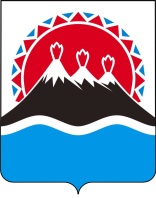 №
п/пФамилия, имя, отчествоНаименование и реквизиты документа, удостоверяющего личность Число, месяц, год рожденияМесто работы (учебы), должностьКоличественный составсемьи (человек)Наименование сельского поселения (населенного пункта), выбранного для строительства (приобретения) жильяСпособ улучшения жилищных условийДата подачи заявления№Номер и дата выдачи свидетельстваФИО владельца свидетельстваРазмер средств по свидетельству (рублей)Размер средств по свидетельству (рублей)Размер средств по свидетельству (рублей)Внебюджетные источникиОбъем выполненных работ (стоимость приобретенного жилья) (рублей)Перечислено средств (рублей)Перечислено средств (рублей)Перечислено средств (рублей)кв.м. Дата оплаты свидетельства№Номер и дата выдачи свидетельстваФИО владельца свидетельстваРазмер средств по свидетельству (рублей)Размер средств по свидетельству (рублей)Размер средств по свидетельству (рублей)Внебюджетные источникиОбъем выполненных работ (стоимость приобретенного жилья) (рублей)Перечислено средств (рублей)Перечислено средств (рублей)Перечислено средств (рублей)кв.м. Дата оплаты свидетельства№Номер и дата выдачи свидетельстваФИО владельца свидетельствавсегов том числе за счет в том числе за счет Внебюджетные источникиОбъем выполненных работ (стоимость приобретенного жилья) (рублей)всегов том числе за счет в том числе за счет кв.м. Дата оплаты свидетельства№Номер и дата выдачи свидетельстваФИО владельца свидетельствавсегов том числе за счет в том числе за счет Внебюджетные источникиОбъем выполненных работ (стоимость приобретенного жилья) (рублей)всегофедерального бюджетакраевого бюджетакв.м. Дата оплаты свидетельства№Номер и дата выдачи свидетельстваФИО владельца свидетельствавсегофедерального бюджетакраевого бюджетаВнебюджетные источникиОбъем выполненных работ (стоимость приобретенного жилья) (рублей)всегофедерального бюджетакраевого бюджетакв.м. Дата оплаты свидетельства«Министерство» «Работодатель»Министерство сельского хозяйства, пищевой и перерабатывающей промышленности Камчатского края683017, Камчатский край,Петропавловск - Камчатский, ул. Владивостокская, 2/1                 Адрес: _____________ ________________«_____»_____________20__ года_____________ _______________«_____»____________20__ года«Получатель»паспорт _______________ «____»____________20__ год«Министерство» Орган местного самоуправленияМинистерство сельского хозяйства, пищевой и перерабатывающей промышленности Камчатского края683017, Камчатский край,Петропавловск- Камчатский, ул. Владивостокская, 2/1                 ______________ _______________«_____»_____________20__ года___________ _______________«_____»____________20__ года«Получатель» ОГРНИП__________________паспорт __________________________ _______________«_____»____________20__ года